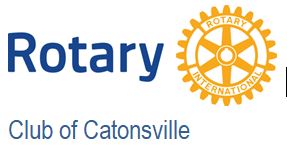 1001 Frederick RoadPO Box 21154Catonsville, MD  21228-9998www.catonsvillerotary.orgcatonsvillemdrotary@gmail.comMembership Application FormPreferred?Name: 		Date: Nickname: Spouse / Partner’s name: E-mail — home:  	______E-mail — business:  	______Telephone — home:  	______Telephone — business:  	______Telephone — cell:  	______Address — home:  	______Job Title: Occupation Classification: Workplace Name: Workplace Address:  	______Date of Birth (Month, Day, Year): Proposed for Membership By (Sponsor): Previous Rotary members: Please list club and dates of membership, as well as any offices you held.Current community Involvement & Activities: Briefly summarize your reasons for desiring to join the Rotary Club of Catonsville: Individual Dues are $150/6-month, $300/year) July 1 – June 30 fiscal year.  A corporate rate is also available.  Dues will be pro-rated if not joining in January or July.   In addition, every Rotarian strives to donate at least $25 to The Rotary Foundation’s annual fund every year. (https://my.rotary.org/en/donate)-------------------------------------------------------------------------------------------------------------------------------------------------To be filled out by the Club Secretary Effective Date of Membership: _________________________________________________Classification: ______________________________________________________________ROTARY FOUR WAY TEST “Of the things we Think, Say or Do” 1. Is it the TRUTH?	2. Is it FAIR to all concerned?	3. Will it build GOODWILL and BETTER FRIENDSHIPS?4. Will it be BENEFICIAL to all concerned?